Feedback Worksheet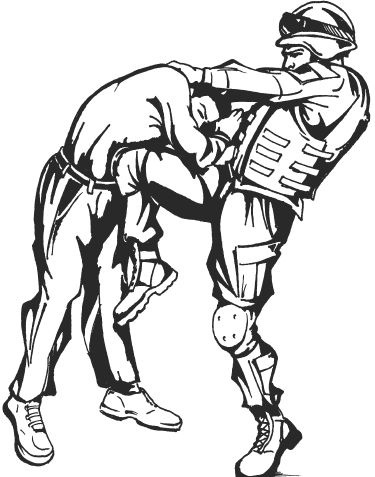 The United States Army Combatives Program relies on feedback from the force in order to produce the highest quality training to Soldiers worldwide.  Please use this worksheet to provide feedback on anything that you feel could improve the US Army Combatives Program.Send the finished feedback sheet to the USACC NCOIC, whose contact information can be found on the Fort Benning Combatives website below:https://www.benning.army.mil/Armor/316thCav/129/Combatives/Contacts.htmlFacility (Please include location and Post):_______________________________________________________________________________________________________________________________________________________________________________________________________________________________________________________________Administration (Please include Unit and Post):_______________________________________________________________________________________________________________________________________________________________________________________________________________________________________________________________Equipment (Please include location and Post):_______________________________________________________________________________________________________________________________________________________________________________________________________________________________________________________________Course Curriculum (BCC, TCC, CMTC): _______________________________________________________________________________________________________________________________________________________________________________________________________________________________________________________________Professionalism (Please include Rank, Name, Unit, and Post):__________________________________________________________________________________________________________________________________________________________________________________________________________________________________________Timeline (BCC/TCC):_______________________________________________________________________________________________________________________________________________________________________________________________________________________________________________________________Program of Instruction / Lesson Plans:_______________________________________________________________________________________________________________________________________________________________________________________________________________________________________________________________Tournament:_______________________________________________________________________________________________________________________________________________________________________________________________________________________________________________________________Sustains to the Program:_______________________________________________________________________________________________________________________________________________________________________________________________________________________________________________________________Improvements to the Program:_______________________________________________________________________________________________________________________________________________________________________________________________________________________________________________________________Additional Comments/Suggestions: